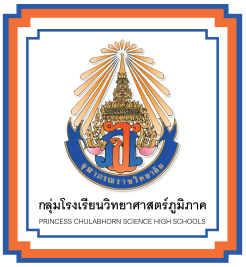 แผนการจัดการเรียนรู้และแผนการประเมินผลการเรียนรู้ฉบับย่อกลุ่มสาระการเรียนรู้สังคมศึกษา ศาสนา และวัฒนธรรม       1 หน่วยกิต : 2 ชั่วโมง/สัปดาห์/ภาคเรียนรายวิชา ส30109  ประวัติศาสตร์ไทย 2  		ชั้นมัธยมศึกษาปีที่ 6        ภาคเรียนที่ 1/2562 ครูผู้สอน คณะครูกลุ่มโรงเรียนวิทยาศาสตร์ภูมิภาค----------------------------------------------------------------------------------------------------------------------------1. คำอธิบายรายวิชา	ศึกษาวิเคราะห์ประเด็นสำคัญของประวัติศาสตร์ไทยยุคปฏิรูปประเทศจนถึงปัจจุบัน ปัจจัยที่ส่งเสริมและสร้างสรรค์ภูมิปัญญาไทย วัฒนธรรมไทยซึ่งมีผลต่อสังคมไทยในยุคปัจจุบัน แนวทางในการอนุรักษ์ภูมิปัญญาและวัฒนธรรมไทย  ผลงานของบุคคลสำคัญทั้งชาวไทยและต่างประเทศที่มีส่วนสร้างสรรค์วัฒนธรรมไทยและประวัติศาสตร์ไทย อิทธิพลของวัฒนธรรมตะวันตก และตะวันออกในสังคมไทย	 โดยใช้วิธีการทางประวัติศาสตร์ กระบวนการคิด กระบวนการสืบค้นข้อมูล กระบวนการกลุ่ม กระบวนการ แก้ปัญหา และการสังเคราะห์ 
  	 เพื่อให้มีความรู้และเข้าใจวิธีการสืบค้นข้อเท็จจริงในสังคมมนุษย์ การส่งเสริมและการสร้างสรรค์ภูมิปัญญาไทยและวัฒนธรรมไทย ตระหนักถึงความสำคัญของการใช้วิธีการทางประวัติศาสตร์ในการสืบค้นข้อเท็จจริงในประวัติศาสตร์ไทย มีความรักและภาคภูมิใจในบรรพบุรุษไทยที่ได้รักษาอธิปไตย ภูมิปัญญาไทย และวัฒนธรรมไทยสืบต่อมาจนถึงทุกวันนี้มาตรฐานการเรียนรู้/ตัวชี้วัดมาตรฐาน ส 4.1 ม 4-6/2มาตรฐาน ส 4.1  เข้าใจความหมาย ความสำคัญของเวลา และยุคสมัยทางประวัติศาสตร์ สามารถใช้วิธีการทางประวัติศาสตร์มาวิเคราะห์เหตุการณ์ต่างๆ อย่างเป็นระบบ 			2. สร้างองค์ความรู้ใหม่ทางประวัติศาสตร์โดยใช้วิธีการทางประวัติศาสตร์อย่างเป็นระบบ	มาตรฐาน ส4.3 เข้าใจความเป็นมาของชาติไทย วัฒนธรรม ภูมิปัญญาไทย มีความรัก ความภูมิใจและธำรงความเป็นไทย	ส 4.3 ม 4-6/1,3,4,5	1. วิเคราะห์ประเด็นสำคัญของประวัติศาสตร์ไทย	3. วิเคราะห์ปัจจัยที่ส่งเสริมความสร้างสรรค์ภูมิปัญญาไทยและวัฒนธรรมไทยซึ่งมีผลต่อสังคมไทยในยุคปัจจุบัน	4. วิเคราะห์ผลงานของบุคคลสำคัญทั้งชาวไทยและต่างประเทศที่มีส่วนสร้างสรรค์วัฒนธรรมไทยและประวัติศาสตร์ไทย	5. วางแผนกำหนดแนวทางและการมีส่วนร่วมการอนุรักษ์ภูมิปัญญาไทยและวัฒนธรรมไทย4. แผนการประเมินผลการเรียนรู้และมอบหมายงาน     	การสอนรายวิชา ส 30109  ประวัติศาสตร์ไทย 2  ประจำภาคเรียนที่ 1  ปีการศึกษา 2562  ประเมินผลการเรียนรู้เป็นอัตราส่วน ดังนี้           แผนการประเมินผล ร้อยละของคะแนนระหว่างภาค : ร้อยละคะแนนปลายภาค = 70 : 30     	ร้อยละของคะแนนระหว่างภาค = ร้อยละของคะแนนสอบก่อนกลางภาค + ร้อยละของคะแนนสอบกลางภาค + ร้อยละของคะแนนสอบหลังกลางภาค   = 20 + 30 + 20  การสอนรายวิชา ส 30109  ประวัติศาสตร์ไทย 2   ประจำภาคเรียนที่ 1  ปีการศึกษา 2562 มีแผนการประเมินผลการเรียนรู้ ดังนี้         4.1 ประเมินจากงานหรือการบ้านที่มอบหมาย                     ร้อยละ  40         4.2 ประเมินจากการสอบกลางภาค                                  ร้อยละ  30         4.3 ประเมินจากการสอบปลายภาค                                  ร้อยละ  30                            รวม                 				  100         คะแนนการประเมินจากชิ้นงานหรือภาระงานที่มอบหมาย        ร้อยละ 404.2 การประเมินจากการสอบกลางภาค (ร้อยละ 30 )	กำหนดสอบกลางภาค (.......สัปดาห์ที่ 10.....) เวลาที่ใช้ในการสอบ 60  นาที  เนื้อหาสาระการเรียนรู้ และลักษณะข้อสอบที่ใช้ในการสอบกลางภาคเรียนมีดังนี้4.3 การประเมินจากการสอบปลายภาค (ร้อยละ 30)	กำหนดสอบปลายภาค (.....สัปดาห์ที่ 20......) เวลาที่ใช้ในการสอบ 60  นาที  เนื้อหาสาระการเรียนรู้   และลักษณะข้อสอบที่ใช้ในการสอบปลายภาคเรียนมีดังนี้สัปดาห์ที่ชั่วโมงที่หัวข้อ/สาระการเรียนรู้ตัวชี้วัด/จุดประสงค์การเรียนรู้กิจกรรมการเรียนรู้สื่อการเรียนรู้/แหล่งเรียนรู้11แนะนำรายวิชา การวัดและประเมินผล วิธีการเรียน แหล่ง เรียนรู้ ข้อตกลงในการเรียนตัวชี้วัด/จุดประสงค์การเรียนรู้ชี้แจง อธิบาย การวัดและประเมินผล วิธีการเรียน แหล่งเรียนรู้ ข้อตกลงในการเรียนแผนการจัดการเรียนรู้และแผนการประเมินผล1-3สัปดาห์ที่2-6ชั่วโมงที่หน่วยการเรียนรู้ที่  1 เหตุการณ์สำคัญของประวัติศาสตร์ไทยและผลกระทบที่เกิดขึ้นต่อสังคมไทย (สมัยรัชกาลที่ 4 - 6)สนธิสัญญาเบาว์ริง    - สาระสำคัญของสนธิสัญญาเบาว์ริง        - วิเคราะห์สาเหตุและผลที่เกิดขึ้น (ข้อดีและข้อเสีย)        - ผลกระทบของสนธิสัญญาเบาว์ริง    1.2 การปฏิรูปประเทศในสมัยรัชกาลที่ 4 - 6 
       - วิเคราะห์สาเหตุ(ปัจจัยภายในและปัจจัยภายนอกของการปฏิรูปประเทศ)       - การปฏิรูปประเทศด้านการเมือง การปกครอง เศรษฐกิจและสังคม        - ผลกระทบจากการปฏิรูปหัวข้อ/สาระการเรียนรู้ส4.3 ม4-6/1 วิเคราะห์ประเด็นสำคัญของประวัติศาสตร์ไทยจุดประสงค์การเรียนรู้1. อธิบายสาระสำคัญสนธิสัญญาเบาว์ริง (K,P)2. วิเคราะห์เหตุการณ์สำคัญและผลกระทบของการปฏิรูปประเทศสมัยรัชกาลที่ 4 – 6 ที่มีต่อสังคมไทย (K,P)3. ตระหนักและเห็นความสำคัญของการปฏิรูปประเทศในสมัยรัชกาลที่  4 - 6  (A)จุดประสงค์การเรียนรู้ตัวชี้วัด/จุดประสงค์การเรียนรู้1. กระบวนการกลุ่มวิเคราะห์ประเด็นทางประวัติศาสตร์2. กระบวนการสืบเสาะความรู้3. ให้นักเรียนวิเคราะห์เหตุการณ์สำคัญและผลกระทบของสนธิสัญญาเบาว์ริงและการปฏิรูปประเทศสมัยรัชกาลที่ 4 – 6 ที่มีต่อสังคมไทยกิจกรรมการเรียนรู้- เอกสารประกอบการเรียนเรื่อง สนธิสัญญาเบาว์ริงและการปฏิรูปประเทศสมัยรัชกาลที่ 4 - 6 - สื่ออิเล็กทรอนิคส์- หนังสืออ่านประกอบที่เกี่ยวกับประเด็นทางประวัติศาสตร์- PowerPoint เรื่องสนธิสัญญาเบาว์ริงและการปฏิรูปประเทศสมัยรัชกาลที่ 4 - 6   สื่อการเรียนรู้/   แหล่งเรียนรู้4-57-9หน่วยการเรียนรู้ที่ 2 การเปลี่ยนแปลงการปกครอง พ.ศ.2475     2.1 ปัจจัยภายในและปัจจัยภายนอกที่มีผลต่อการเปลี่ยน แปลงการปกครอง 2475     2.2 เหตุการณ์การเปลี่ยน แปลงการปกครอง 2475     2.3 ผลกระทบจากการเปลี่ยนแปลงการปกครอง 2475         - เศรษฐกิจ         - สังคม         - การเมืองการปกครองส4.3 ม4-6/1 วิเคราะห์ประเด็นสำคัญของประวัติศาสตร์ไทย1. วิเคราะห์ปัจจัยที่มีผลต่อการเปลี่ยนแปลงการปกครอง 2475 (K,P)2. วิเคราะห์เหตุการณ์การเปลี่ยนแปลงการปกครอง3. ตระหนักและเห็นความสำคัญของการเปลี่ยนแปลงการปกครอง 2475  (A)- กระบวนการสืบค้นข้อมูล- การคิดวิเคราะห์ คิดสังเคราะห์- การคิดอย่างมีวิจารณญาณ- การนำเสนอในรูปแบบการอภิปราย- เอกสารประกอบการเรียนเรื่อง การเปลี่ยน แปลงการปกครอง 2475- แบบทดสอบ- ใบกิจกรรม- ใบงาน- PowerPoint ประกอบการสอน- แหล่งเรียนรู้ต่าง ๆ- เว็บไซต์ สถาบันพระปกเกล้า- เว็บไซต์ รัฐสภา5-10สัปดาห์ที่10-19ชั่วโมงที่หน่วยการเรียนรู้ที่ 3 เหตุการณ์สำคัญทางการเมืองหลังการเปลี่ยนแปลงการปกครอง 2475 ถึง ปัจจุบัน- 14 ตุลาคม 2516 - 6 ตุลาคม 2519- พฤษภาทมิฬ 2535- รัฐประหาร 2549- รัฐประหาร 2557       หัวข้อ/สาระการเรียนรู้ส4.3 ม4-6/1 วิเคราะห์ประเด็นสำคัญของประวัติศาสตร์ไทยจุดประสงค์การเรียนรู้1. วิเคราะห์สาเหตุที่ทำให้เกิดเหตุการณ์สำคัญทางการเมืองหลังการเปลี่ยนแปลงการปกครอง 2475 ถึง ปัจจุบัน (K,P)
2. วิเคราะห์เหตุการณ์สำคัญทางการเมืองหลังการเปลี่ยนแปลงการปกครอง 2475 ถึง ปัจจุบัน (K,P)3. วิเคราะห์ผลกระทบที่เกิดขึ้นจากเหตุการณ์สำคัญทางการเมืองหลังการเปลี่ยนแปลงการตัวชี้วัด/จุดประสงค์การเรียนรู้1. กระบวนการสืบเสาะความรู้2. กระบวนการกลุ่มวิเคราะห์สาเหตุและผลกระทบจากเหตุการณ์สำคัญทางการเมืองหลังการเปลี่ยนแปลงการปกครอง 2475 ถึง ปัจจุบัน 3. การนำเสนอกิจกรรมการเรียนรู้- เอกสารประกอบการเรียนเรื่อง เหตุการณ์สำคัญทางการเมืองหลังการเปลี่ยนแปลงการปกครอง 2475 ถึง ปัจจุบัน - สื่ออิเล็กทรอนิคส์ - หนังสืออ่านประกอบที่เกี่ยวกับเกิดเหตุการณ์สำคัญทางการเมืองหลังการเปลี่ยนแปลงการปกครอง 2475 ถึง ปัจจุบัน- PowerPoint  เรื่อง -14 ตุลาคม 2516- 6 ตุลาคม 2519- พฤษภาทมิฬ 2535สื่อการเรียนรู้/แหล่งเรียนรู้ปกครอง 2475 ถึง ปัจจุบัน ที่มีผลต่อสังคมไทย(K,P)4. ตระหนักและเห็นความสำคัญของเหตุการณ์สำคัญทางการเมืองหลังการเปลี่ยนแปลงการปกครอง 2475 (A)- รัฐประหาร 2549- รัฐประหาร 25571020ประเมินผลการเรียนรู้กลางภาคเรียนตัวชี้วัด ส4.3 ม 4-6/111-13สัปดาห์ที่21-26ชั่วโมงที่หน่วยการเรียนรู้ที่ 4 ภูมิปัญญาไทยสมัยรัตนโกสินทร์ ยุคปฏิรูปประเทศถึงปัจจุบัน (รัชกาลที่ 4 ถึงปัจจุบัน)   3.1 ปัจจัยที่ทำให้เกิดภูมิปัญญาไทยสมัยรัตนโกสินทร์ยุคปฏิรูปประเทศถึงปัจจุบัน (รัชกาลที่ 4 ถึงปัจจุบัน)
        - ปัจจัยภายใน
        - ปัจจัยภายนอก    3.2 ภูมิปัญญาไทยที่มีต่อสังคมไทย        1) การรักษาอธิปไตยของชาติในยุคจักรวรรดินิยม(รัชกาลที่ 4-5)
         2) ภูมิปัญญาด้านศิลปกรรม  เช่น จิตรกรรม  ประติมากรรม  สถาปัตยกรรม นาฎยกรรม  วรรณกรรม  ประณีตศิลป์ (งานช่าง 10 หมู่ )
         3) ภูมิปัญญาด้านการ แพทย์แผนไทย และสมุนไพร   3.3 แนวทางในการส่งเสริมและการอนุรักษ์ภูมิปัญญาไทย   หัวข้อ/สาระการเรียนรู้ส4.3 ม4-6/3,51. วิเคราะห์ปัจจัยที่ส่งเสริมความสร้างสรรค์ภูมิปัญญาไทยและวัฒนธรรมไทย ซึ่งมีผลต่อสังคมไทยในยุคปัจจุบัน2. วางแผนกำหนดแนวทางและการมีส่วนร่วมการอนุรักษ์ภูมิปัญญาไทยและวัฒนธรรมไทย (P,A)3. ตระหนักและเห็นคุณค่าความสำคัญของภูมิปัญญาไทยสมัยรัตนโกสินทร์ยุคปฏิรูปประเทศถึงปัจจุบัน ที่มีต่อสังคมไทย(A)ตัวชี้วัด/จุดประสงค์การเรียนรู้- กระบวนการกลุ่ม- กระบวนการสืบค้นข้อมูล- สำรวจภูมิปัญญาในท้องถิ่นของตนเอง- การคิดวิเคราะห์     คิดสังเคราะห์- การนำเสนอวิธีการสอน- เอกสารประกอบการเรียนเรื่อง ภูมิปัญญาไทยและวัฒนธรรมไทยสมัยรัตนโกสินทร์ยุคปฏิรูปถึงปัจจุบัน (รัชกาลที่ 4 ถึงปัจจุบัน)- ใบกิจกรรม- ใบงาน- หนังสือแบบเรียน- PowerPoint ประกอบการสอน- แหล่งเรียนรู้  เช่น Internet , ห้องสมุด ,แหล่งเรียนรู้นอกสถานที่สื่อการเรียนรู้/แหล่งเรียนรู้14-2027-39หน่วยการเรียนรู้ที่  5 บุคคลสำคัญที่มีบทบาทในการสร้างสรรค์วัฒนธรรมไทยและประวัติศาสตร์ไทยสมัยรัตนโกสินทร์ยุคปฏิรูปประเทศถึงปัจจุบัน (รัชกาลที่ 4 ถึงปัจจุบัน)1. พระมหากษัตริย์     - พระบาทสมเด็จพระจอมเกล้าเจ้าอยู่หัว      - พระบาทสมเด็จพระจุลจอม เกล้าเจ้าอยู่หัว     - พระบาทสมเด็จพระมงกุฎเกล้าเจ้าอยู่หัว
     - พระบาทสมเด็จพระปรมินทรมหาภูมิพลอดุลยเดช บรมนาถบพิตร      - สมเด็จพระนางเจ้าสิริกิติ์พระบรมราชินีนาถ ในรัชกาลที่ 9
2. พระบรมวงศานุวงศ์      - สมเด็จพระศรีนครินทรา บรมราชชนนี ในรัชกาลที่ 9           - สมเด็จพระเทพรัตน ราชสุดาฯ สยามบรมราชกุมารีส4.3 ม4-6/4 วิเคราะห์ผลงานของบุคคลสำคัญทั้งชาวไทยและต่างประเทศที่มีส่วนสร้างสรรค์วัฒนธรรมไทย และประวัติศาสตร์ไทยจุดประสงค์การเรียนรู้ 1. วิเคราะห์ผลงานของบุคคลสำคัญที่มีผลต่อการสร้างสรรค์ภูมิปัญญาและประวัติศาสตร์ไทยที่มีผลต่อสังคมไทยในปัจจุบัน (K,P)
 2. ใช้วิธีการทาง ประวัติศาสตร์สืบค้นผลงานของบุคคลสำคัญที่มีผลต่อการสร้างสรรค์ภูมิปัญญาไทยและประวัติศาสตร์ไทย (P)3. ตระหนักและเห็นคุณค่าผลงานของบุคคลสำคัญที่มีบทบาทในการสร้างสรรค์วัฒนธรรมไทยและประวัติศาสตร์ไทยในปัจจุบัน (A)- กระบวนการกลุ่ม  - กระบวนการสืบค้นข้อมูล- การวิเคราะห์ สังเคราะห์ ความรู้และนำเสนออย่างเป็นระบบ- เอกสารประกอบการเรียน เรื่อง บุคคลสำคัญที่มีบทบาทในการสร้างสรรค์ภูมิปัญญาไทย วัฒนธรรมไทยและประวัติศาสตร์ไทย  สมัยรัตนโกสินทร์ยุคปฏิรูปถึงปัจจุบัน (รัชกาลที่ 4 ถึงปัจจุบัน)- แบบทดสอบ- ใบกิจกรรม- ใบงาน- หนังสือแบบเรียน- PowerPoint ประกอบการสอนสัปดาห์ที่ชั่วโมงที่หัวข้อ/สาระการเรียนรู้ตัวชี้วัด/จุดประสงค์การเรียนรู้วิธีการสอนสื่อการเรียนรู้/แหล่งเรียนรู้     - สมเด็จพระเจ้าพี่นางเธอ เจ้าฟ้ากัลยาณิวัฒนา กรมหลวงนราธิวาสราชนครินทร์     - สมเด็จพระมหาสมณเจ้ากรมพระยาวชิรญาณวโรรส     - พระเจ้าบรมวงศ์เธอ กรมพระยาเทวะวงศ์วโรปการ     - สมเด็จพระเจ้าบรมวงศ์เธอกรมพระยาดำรงราชานุภาพ     - สมเด็จพระเจ้าบรมวงศ์เธอ เจ้าฟ้ากรมพระยานริศรานุวัดติวงศ์3. ขุนนางไทยและชาวต่างชาติ    - สมเด็จเจ้าพระยาบรมมหาศรีสุริยวงศ์ (ช่วง บุนนาค)    - หม่อมราโชทัย หรือหม่อมราชวงศ์กระต่าย อิศรางกูร    - พระยารัษฎานุประดิษฐ์มหิศรภักดี (คอซิมบี้ ณ ระนอง)    - พระยากัลยาณไมตรี (ดร.ฟรานซิส บี.แซร์)    - ศาสตราจารย์ศิลป์ พีระศรี2040ประเมินผลการเรียนรู้ปลายภาคเรียนตัวชี้วัด ส4.3 ม 4-6/3-5รายการ/ตัวชี้วัดรูปแบบของงานวันที่มอบหมายกำหนดส่งคะแนนกิจกรรมประเมินผลก่อนสอบกลางภาคตัวชี้วัดที่ ส4.3 ม4 – 6 / 4 1. ใบงานหน่วยที่ 1-2 เรื่อง เหตุการณ์สำคัญของประวัติศาสตร์ไทยยุคปฏิรูปประเทศจนถึงปัจจุบันเดี่ยวสัปดาห์ที่ 2สัปดาห์ที่ 10102. กิจกรรมหน่วยที่ 3 ให้นักเรียนวิเคราะห์ประเด็นสำคัญทางประวัติศาสตร์ไทยกลุ่มละ 1 เรื่อง และนำเสนอหน้าชั้นเรียนเกณฑ์การให้คะแนน     1. ความถูกต้องของข้อมูลและหลักฐาน   4    คะแนน     2. รูปแบบการนำเสนอ                      3    คะแนน     3. ส่งงานตามกำหนดเวลา                  3    คะแนน                  รวมคะแนน                  10    คะแนน         กลุ่มสัปดาห์ที่ 2สัปดาห์ที่ 1010กิจกรรมประเมินผลหลังสอบกลางภาคตัวชี้วัดที่ ส4.3 ม4 – 6 /53. ใบงานหน่วยที่ 4 เรื่อง ภูมิปัญญาไทยสมัยรัตนโกสินทร์ยุคปฏิรูปประเทศถึงปัจจุบัน (รัชกาลที่ 4 ถึงปัจจุบัน)เดี่ยวสัปดาห์ที่ 11สัปดาห์ที่ 18104. กิจกรรมเพื่อนคู่คิด สืบค้นเรื่องประวัติและผลงานของบุคคลสำคัญ นำเสนอผลงานเป็น PowerPoint หรือ มัลติมีเดีย พร้อมภาพหลักฐานสำคัญไม่น้อยกว่า 10 ภาพ มีคำอธิบายภาพ และอ้างอิง อภิปรายแลกเปลี่ยนเรียนรู้ในชั้นเรียนและคำถามตามที่กำหนด ไม่น้อยกว่า 5 ข้อ สำหรับให้เพื่อนตอบเพื่อทบทวนความรู้เกณฑ์การให้คะแนน    1. ความถูกต้องของข้อมูลทางวิชาการ    2   คะแนน    2. ภาพและหลักฐานประกอบ              3   คะแนน    3. รูปแบบการนำเสนอ                      2   คะแนน    4. ส่งงานตามกำหนดเวลา                  3   คะแนน                  รวมคะแนน                  10    คะแนน เดี่ยว/จับคู่สัปดาห์ที่ 11สัปดาห์ที่ 1910หัวข้อที่ใช้ในการสอบลักษณะและจำนวนข้อสอบคะแนนตัวชี้วัด ส4.3 ม.4-6/1หน่วยการเรียนรู้ที่  1 เหตุการณ์สำคัญของประวัติศาสตร์ไทยและผลกระทบที่เกิดขึ้นต่อสังคมไทย (สมัยรัชกาลที่    4 - 6)ปรนัย  10  ข้ออัตนัย 1 ข้อ55หน่วยการเรียนรู้ที่ 2 การเปลี่ยนแปลงการปกครอง พ.ศ.2475 ปรนัย 4  ข้ออัตนัย  1  ข้อ25หน่วยการเรียนรู้ที่ 3 เหตุการณ์สำคัญทางการเมืองหลังการเปลี่ยนแปลงการปกครอง 2475 ถึง ปัจจุบันปรนัย  16  ข้ออัตนัย  1  ข้อ85รวมรวม30หัวข้อที่ใช้ในการสอบลักษณะและจำนวนข้อสอบคะแนนตัวชี้วัด ส4.3 ม 4-6/3-5หน่วยการเรียนรู้ที่ 4 ภูมิปัญญาไทยสมัยรัตนโกสินทร์ยุคปฏิรูปประเทศถึงปัจจุบัน (รัชกาลที่ 4 ถึงปัจจุบัน)  ปรนัย  10  ข้อ   อัตนัย  1  ข้อ55หน่วยการเรียนรู้ที่  5 บุคคลสำคัญที่มีบทบาทในการสร้างสรรค์วัฒนธรรมไทยและประวัติศาสตร์ไทยสมัยรัตนโกสินทร์ยุคปฏิรูปประเทศถึงปัจจุบัน (รัชกาลที่ 4 ถึงปัจจุบัน)   ปรนัย 20  ข้อ   อัตนัย  2  ข้อ1010รวมรวม30